ПРОЕКТ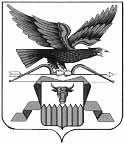 МИНИСТЕРСТВО  КУЛЬТУРЫЗАБАЙКАЛЬСКОГО КРАЯП Р И К А Зот  «____» _________ 2022 года          г. Чита                                       № ___/ОДОб утверждении программ профилактики рисков причинения вреда (ущерба) охраняемым законом ценностям на 2023 год Министерства культуры Забайкальского края по региональному государственному контролю (надзору)В соответствии со статьей 44 Федерального закона от 31 июля 2020 года № 248-ФЗ «О государственном контроле (надзоре) и муниципальном контроле в Российской Федерации» и Правилами разработки и утверждения контрольными (надзорными) органами программы профилактики рисков причинения вреда (ущерба) охраняемым законом ценностям, утвержденными постановлением Правительства Российской Федерации от 25 июня 2021 года № 990, приказываю:1. Утвердить программу профилактики рисков причинения вреда (ущерба) охраняемым законом ценностям на 2023 год Министерства культуры Забайкальского края по региональному государственному контролю (надзору) за соблюдением законодательства об архивном деле на территории Забайкальского края (прилагается).2. Утвердить программу профилактики рисков причинения вреда (ущерба) охраняемым законом ценностям на 2023 год Министерства культуры Забайкальского края по региональному государственному контролю (надзору) за состоянием Музейного фонда Российской Федерации (прилагается).3. Контроль за исполнением приказа оставляю за собой.Министр культуры                                                                            И.В. ЛевковичДондокова Татьяна Владимировна26 39 60УТВЕРЖДЕНА решением Министерства культуры Забайкальского краяот «__» __________ г. № ____ПРОГРАММА профилактики рисков причинения вреда (ущерба) охраняемым законом ценностям на 2023 год Министерства культуры Забайкальского края по региональному государственному контролю (надзору) за соблюдением законодательства об архивном деле	Программа профилактики представляет собой систематизированный по целям, задачам, ресурсам и срокам осуществления комплекс профилактических мероприятий, обеспечивающих эффективное решение проблем, препятствующих соблюдению подконтрольными лицами обязательных требований, и направленных на выявление и устранение конкретных причин и факторов несоблюдения обязательных требований, а также на создание и развитие системы профилактики.Программа профилактики реализуется в соответствии с государственной функцией по осуществлению контроля за соблюдением законодательства об архивном деле.Раздел I. Анализ текущего состояния осуществления регионального государственного контроля (надзора) за соблюдением законодательства об архивном деле1.1 Государственный контроль за соблюдением законодательства об архивном деле (далее – Контроль) осуществляется Министерством в соответствии с постановлением Правительства Забайкальского края от 17.07.2019 г. № 299 «Об утверждении Порядка организации и осуществления регионального государственного контроля за соблюдением законодательства об архивном деле на территории Забайкальского края».1.2. Подконтрольными субъектами профилактических мероприятий при осуществлении государственного контроля за соблюдением обязательных требований законодательства об архивном деле являются государственные архивы, музеи и библиотеки находящиеся в ведении Забайкальского края, органы государственной власти и иные государственные органы Забайкальского края, государственные унитарные предприятия, включая казенные предприятия, и государственные учреждения, находящиеся в ведении Забайкальского края, имеющие на хранении документы Архивного фонда Российской Федерации и другие архивные документы (далее - подконтрольные субъекты).	1.3. В результате реализации Программы профилактики ожидается повышение уровня информированности подконтрольных субъектов по вопросам соблюдения обязательных требований, повышение правовой грамотности подконтрольных субъектов, формирование ответственного отношения к проблемам сохранения документов Архивного фонда Российской Федерации, что в результате должно привести к снижению количества нарушений законодательства об архивном деле.1.4. К часто встречающимся нарушениям обязательных требований относится: - отсутствие помещения под архивохранилище; - помещения не отвечают нормативным требованиям;- не оснащаются металлическими стеллажами; - не соблюдается температурно-влажностный режим; - располагаются на технических этажах и в подвалах; - несвоевременная передача документов постоянного хранения на государственное хранение; - не упорядочены документы постоянного хранения, по личному составу.Указанные нарушения нередко приводят к утрате документов организациями в связи с халатным и безответственным отношением руководителей к хранению документов, что влечет за собой в дальнейшем нарушение конституционных прав граждан на получение информации, в том числе о своей трудовой деятельности.	1.5. По состоянию на 01.10.2022 г. в соответствии с Планом проведения проверок юридических лиц и индивидуальных предпринимателей, утвержденным приказом Министерства культуры Забайкальского края от 26.10.2020 г. № 103-ОД проверки не проводились.1.6. Проведение плановых контрольных (надзорных) мероприятий в рамках осуществления Контроля на 2022 год не запланировано.	1.7. За 2022 год обращений граждан о возможных нарушениях законодательства об архивном деле не поступало. 		Раздел II. Цели и задачи профилактической помощи2.1. Программа разработана в целях реализации положений Федерального закона от 31.07.2020 № 248-ФЗ «О государственном контроле (надзоре) и муниципальном контроле в Российской Федерации». 	2.2. Целями проведения профилактических мероприятий являются: 1) стимулирование добросовестного соблюдения обязательных требований всеми контролируемыми лицами;2) устранение условий, причин и факторов, способных привести к нарушениям обязательных требований законодательства об архивном деле и (или) причинению вреда (ущерба) охраняемым законом ценностям;3) предупреждение нарушений обязательных требований (снижение числа нарушений обязательных требований) в подконтрольной сфере архивного дела;4) повышение эффективности и качества хранения, комплектования, учета и использования документов Архивного фонда Российской Федерации и других архивных документов.	2.3. Задачи профилактических мероприятий: 1) повышение прозрачности системы контрольно-надзорной деятельности;2) выявление и устранение существующих и потенциальных условий, причин и факторов, способных привести к нарушению обязательных требований законодательства об архивном деле;3) формирование единого понимания обязательных требований у всех участников контрольной надзорной деятельности;4) создание системы консультирования контролируемых лиц, в том числе с использованием современных информационно-телекоммуникационных технологий. Раздел III. Перечень профилактических мероприятий, сроки (периодичность) их проведенияВ рамках профилактической деятельности в 2023 году Министерством планируется проведение следующих профилактических мероприятий в отношении организаций, осуществляющих деятельность в сфере архивного дела:1) информирование;2) обобщение правоприменительной практики;3) консультирование;4) профилактический визит.Информирование организаций, осуществляющих деятельность в сфере архивного дела, по вопросам соблюдения обязательных требований осуществляется в порядке, установленном статьей 46 Федерального закона № 248-ФЗ.Доклад, содержащий результаты обобщения правоприменительной практики, готовится не позднее 1 апреля года, следующего за отчетным годом, утверждается приказом министра (заместителем министра) и размещается на официальном сайте Министерства в информационно-телекоммуникационной сети «Интернет» не позднее 3 дней со дня его утверждения. Доклад, содержащий результаты обобщения правоприменительной практики, подготавливается не реже одного раза в год.В соответствии со статьей 49 Федерального закона №248-ФЗ в случае наличия у Министерства сведений о готовящихся нарушениях обязательных требований организациями, осуществляющими деятельность в сфере архивного дела, или признаках нарушений обязательных требований и (или) в случае отсутствия подтвержденных данных о том, что нарушение обязательных требований причинило вред (ущерб) охраняемым законом ценностям либо создало угрозу причинения вреда (ущерба) охраняемым законом ценностям, Министерство будет объявлять контролируемому лицу предостережение о недопустимости нарушения обязательных требований и предлагает принять меры по обеспечению соблюдения обязательных требований.Порядок объявления предостережения и подачи возражения в отношении предостережения определен статьей 49 Федерального закона № 248-ФЗ.Министерством планируется консультирование организаций, осуществляющих деятельность в сфере архивного дела, в письменной форме при их письменном обращении либо в устной форме по телефону, посредством видео-конференц-связи или на личном приеме у уполномоченного должностного лица, в ходе осуществления контрольного (надзорного) мероприятия.Уполномоченные должностные лица осуществляют консультирование, в том числе письменное, по следующим вопросам:1) организация и осуществление контроля; 2) предмет контроля; 3) критерии отнесения объектов контроля к категориям риска; 4) состав и порядок осуществления профилактических мероприятий; 5) порядок подачи возражений на предостережение;6) порядок обжалования решений Министерства, действий (бездействия) уполномоченных должностных лиц, принятых (совершенных) в ходе осуществления контроля.Положения по консультированию определены статьей 50 Федеральногозакона № 248-ФЗ и соответствующим положением о Контроле.Обязательные профилактические визиты в течение 2023 года планируются Министерством в отношении организаций, включаемых в списки источников комплектования государственного или муниципальных архивов, не позднее чем в течение одного года с момента включения.Обязательные профилактические визиты проводятся по месту осуществления деятельности контролируемого лица согласно статье 52 Федерального закона № 248-ФЗ и с соответствующим положением о Контроле.Должностное лицо проводит обязательный профилактический визит в форме профилактической беседы по месту осуществления деятельности контролируемого лица либо с использованием видео-конференц-связи. В ходе обязательного профилактического визита контролируемое лицо информируется по следующим вопросам:а) содержание применяемых к деятельности контролируемого лица, либо принадлежащих ему объектах контроля (надзора) новых нормативных правовых актов, устанавливающих обязательные требования, внесенные изменения в действующие нормативные правовые акты, а также сроки и порядок вступления их в силу;б) применение сложных и (или) наиболее значимых обязательных требований, а также обязательных требований, по которым отмечены случаи их массового нарушения либо последствия, нарушения которых влекут серьезную угрозу охраняемым законом ценностям;в) наиболее часто встречающиеся случаи нарушений обязательных требований, к которым относятся нарушения, выявляемые в течение отчетного периода при проведении не менее чем 10 процентов контрольных (надзорных) мероприятий.Продолжительность проведения обязательного профилактического визита не может превышать один рабочий день.Наименование должностного лица, уполномоченного на проведение профилактических мероприятий в отношении организаций, осуществляющих деятельность в сфере архивного дела:Начальник отдела архивного дела Министерства.Консультант отдела архивного дела Министерства.Главный специалист-эксперт отдела архивного дела Министерства.IV. Показатели результативности и эффективности программы профилактики.В связи с Постановлением Правительства Российской Федерации от 10 марта 2022 года № 366 введен особый режим организации и осуществления государственного контроля (надзора): в 2022 году не проводятся плановые контрольные (надзорные) мероприятия и плановые проверки, либо их проведение должно быть согласовано с органами прокуратуры.Также допускается проведение профилактических мероприятий, мероприятий по профилактике нарушения обязательных требований в отношении контролируемых лиц в соответствии с Федеральным законом «О государственном контроле (надзоре) и муниципальном контроле в Российской Федерации».Согласно Приказу Министерства культуры Забайкальского края от 2 декабря 2021 года № 147/ОД "Об утверждении программ профилактики рисков причинения вреда (ущерба) охраняемым законом ценностям на 2022 год Министерства культуры Забайкальского края по региональному государственному контролю (надзору)" на 2022 год был запланирован и проведен 1 профилактический визит.Провести сравнительный анализ с показателями 2021 года для оценки  результативности и эффективности не представляется возможным в виду отсутствия мероприятий и программы профилактики на 2021 год.Ожидаемый результат от реализации программы профилактики в 2023 году:- увеличение доли законопослушных контролируемых лиц;- уменьшение административной нагрузки на контролируемых лиц.Перечень профилактических мероприятий на 2023 годУТВЕРЖДЕНАрешением Министерства культуры Забайкальского краяот «__» __________ г. № ____ПРОГРАММА профилактики рисков причинения вреда (ущерба) охраняемым законом ценностям на 2023 год Министерства культуры Забайкальского края по региональному государственному контролю (надзору) за состоянием Музейного фонда Российской Федерации	Программа профилактики представляет собой систематизированный по целям, задачам, ресурсам и срокам осуществления комплекс профилактических мероприятий, обеспечивающих эффективное решение проблем, препятствующих соблюдению контролируемыми лицами обязательных требований, и направленных на выявление и устранение конкретных причин и факторов несоблюдения обязательных требований, а также на создание и развитие системы профилактики.Программа профилактики реализуется в соответствии с государственной функцией по осуществлению контроля за соблюдением законодательства о музейном фонде Российской Федерации и музеях в Российской Федерации.Раздел I. Анализ текущего состояния осуществления регионального государственного контроля (надзора) за состоянием Музейного фонда Российской Федерации1.1 Государственный контроль (надзор) за состоянием Музейного фонда Российской Федерации (далее – Контроль) осуществляется Министерством в соответствии с постановлением Правительства Забайкальского края от 22.09.2021 г. № 378 «Об утверждении Положения о региональном государственном контроле (надзоре) за состоянием Музейного фонда Российской Федерации».1.2. Контролируемыми лицами для проведения мероприятий при осуществлении государственного контроля за соблюдением обязательных требований законодательства о музейном фонде Российской Федерации и музеях в Российской Федерации являются государственные музеи находящиеся в ведении Забайкальского края (далее – контролируемые лица).1.3. В результате реализации Программы профилактики ожидается повышение уровня информированности контролируемых лиц по вопросам соблюдения обязательных требований, повышение правовой грамотности контролируемых лиц, формирование ответственного отношения к проблемам сохранения музейного фонда Российской Федерации, что в результате должно привести к снижению количества нарушений законодательства о музейном фонде Российской Федерации и музеях в Российской Федерации.1.4. К часто встречающимся нарушениям обязательных требований относится:- отсутствие помещения под фондохранилище;- помещения не отвечают нормативным требованиям;- не соблюдается температурно-влажностный режим; - не оснащаются металлическими стеллажами; - не обеспечен централизованный учет музейных предметов и музейных коллекций.	1.5. В 2022 году проверки юридических лиц не проводились, внеплановых проверок также не было.1.6. За 2022 год обращений граждан о возможных нарушениях законодательства о музейном фонде Российской Федерации и музеях в Российской Федерации не поступало.		Раздел II. Цели и задачи профилактической помощи2.1. Программа разработана в целях реализации положений Федерального закона от 31.07.2020 № 248-ФЗ «О государственном контроле (надзоре) и муниципальном контроле в Российской Федерации».	2.2. Целями проведения профилактических мероприятий являются: 1) стимулирование добросовестного соблюдения обязательных требований всеми контролируемыми лицами;2) предотвращение рисков причинения вреда и снижения уровня ущерба, причиненного охраняемым законодательством Российской Федерации музейным предметам и музейным коллекциям вследствие нарушений обязательных требований;3) предупреждение нарушений обязательных требований (снижение числа нарушений обязательных требований);4) создание инфраструктуры профилактики рисков причинения вреда охраняемым законодательством Российской Федерации музейным предметам и музейным коллекциям.	2.3. Задачи профилактических мероприятий: 1) выявление причин, факторов и условий, способствующих нарушению обязательных требований, определение способов устранения или снижения рисков их возникновения;2) устранение причин, факторов и условий, способствующих возможному нарушению обязательных требований;3) оценка состояния музейной сферы и особенностей контролируемых лиц, установление зависимости видов, форм и интенсивности профилактических мероприятий от особенностей конкретных контролируемых лиц, проведение профилактических мероприятий с учетом данных факторов;4) создание системы консультирования контролируемых лиц, в том числе с использованием современных информационно-телекоммуникационных технологий;5) повышение квалификации государственных гражданских служащих Министерства, осуществляющих региональный государственный контроль.Раздел III. Перечень профилактических мероприятий, сроки (периодичность) их проведенияВ рамках профилактической деятельности в 2023 году Министерством планируется проведение следующих профилактических мероприятий:1) информирование;2) обобщение правоприменительной практики;3) объявление предостережения;4) консультирование;5) профилактический визит.Информирование организаций по вопросам соблюдения обязательных требований осуществляется в порядке, установленном статьей 46 Федерального закона № 248-ФЗ.Доклад, содержащий результаты обобщения правоприменительной практики, готовится не позднее 1 апреля года, следующего за отчетным годом, утверждается приказом министра (заместителем министра) и размещается на официальном сайте Министерства в информационно-телекоммуникационной сети «Интернет» не позднее 3 дней со дня его утверждения. Доклад, содержащий результаты обобщения правоприменительной практики, подготавливается не реже одного раза в год.В соответствии со статьей 49 Федерального закона № 248-ФЗ в случае наличия у Министерства сведений о готовящихся нарушениях обязательных требований организациями или признаках нарушений обязательных требований и (или) в случае отсутствия подтвержденных данных о том, что нарушение обязательных требований причинило вред (ущерб) охраняемым законом ценностям либо создало угрозу причинения вреда (ущерба) охраняемым законом ценностям, Министерство будет объявлять контролируемому лицу предостережение о недопустимости нарушения обязательных требований и предлагать принять меры по обеспечению соблюдения обязательных требований.Порядок объявления предостережения и подачи возражения в отношении предостережения определен статьей 49 Федерального закона № 248-ФЗ.Министерством планируется консультирование организаций, осуществляющих деятельность в сфере музейного дела, в письменной форме при их письменном обращении либо в устной форме по телефону, посредством видео-конференц-связи или на личном приеме у уполномоченного должностного лица, в ходе осуществления контрольного (надзорного) мероприятия.Уполномоченные должностные лица осуществляют консультирование, в том числе письменное, по следующим вопросам:	1) организация и осуществление контроля; 	2) предмет контроля; 	3) критерии отнесения объектов контроля к категориям риска; 	4) состав и порядок осуществления профилактических мероприятий; 	5) порядок подачи возражений на предостережение;6) порядок обжалования решений Министерства, действий (бездействия) уполномоченных должностных лиц, принятых (совершенных) в ходе осуществления контроля.Положения по консультированию определены статьей 50 Федеральногозакона № 248-ФЗ и соответствующим положением о Контроле.Обязательные профилактические визиты проводятся по месту осуществления деятельности контролируемого лица согласно статье 52 Федерального закона № 248-ФЗ и с соответствующим положением о Контроле.Должностное лицо проводит обязательный профилактический визит в форме профилактической беседы по месту осуществления деятельности контролируемого лица либо с использованием видео-конференц-связи. В ходе профилактического визита контролируемое лицо информируется об обязательных требованиях, предъявляемых к его деятельности либо к принадлежащим ему объектам контроля, их соответствии критериям риска, основаниях и о рекомендуемых способах снижения категории риска, а также о видах, содержании и об интенсивности контрольных (надзорных) мероприятий, проводимых в отношении объекта контроля исходя из его отнесения к соответствующей категории риска.Продолжительность проведения обязательного профилактического визита не может превышать один рабочий день.Наименование должностного лица, уполномоченного на проведение профилактических мероприятий в отношении организаций, осуществляющих деятельность в сфере музейного дела:Начальник отдела по реализации государственной культурной политики Министерства;Консультант отдела по реализации государственной культурной политики Министерства.IV. Показатели результативности и эффективности программы профилактики.В связи с постановлением Правительства Российской Федерации от 10 марта 2022 года № 366 введен особый режим организации и осуществления государственного контроля (надзора), в 2022 году не проводятся плановые контрольные (надзорные) мероприятия и плановые проверки, либо их проведение должно быть согласовано с органами прокуратуры.Также допускается проведение профилактических мероприятий, мероприятий по профилактике нарушения обязательных требований в отношении контролируемых лиц в соответствии с Федеральным законом
№ 248-ФЗ.Провести сравнительный анализ с показателями 2021 года для оценки результативности и эффективности не представляется возможным в виду отсутствия мероприятий и программы профилактики на 2021 год.Ожидаемый результат от реализации программы профилактики в 2023 году:- увеличение доли законопослушных контролируемых лиц;- уменьшение административной нагрузки на контролируемых лиц.Наименование программыПрограмма профилактики рисков причинения вреда (ущерба) охраняемым законом ценностям на 2023 год при осуществлении регионального государственного контроля (надзора) за соблюдением законодательства об архивном деле (далее - Программа профилактики).Правовые основания разработки программыФедеральный закон от 31 июля 2020 г. № 248-ФЗ «О государственном контроле (надзоре) и муниципальном контроле в Российской Федерации»; Постановление Правительства Российской Федерации от 25 июня 2021 г. № 990 «Об утверждении Правил разработки и утверждения контрольными (надзорными) органами программы профилактики рисков причинения вреда (ущерба) охраняемым законом ценностям».Разработчик программыМинистерство культуры Забайкальского края (далее - Министерство)Цели программы1) стимулирование добросовестного соблюдения обязательных требований всеми контролируемыми лицами;2) устранение условий, причин и факторов, способных привести к нарушениям обязательных требований законодательства об архивном деле и (или) причинению вреда (ущерба) охраняемым законом ценностям;3) предупреждение нарушений обязательных требований (снижение числа нарушений обязательных требований) в подконтрольной сфере архивного дела;4) повышение эффективности и качества хранения, комплектования, учета и использования документов Архивного фонда Российской Федерации и других архивных документов.Задачи программы1) повышение прозрачности системы контрольно-надзорной деятельности;2) выявление и устранение существующих и потенциальных условий, причин и факторов, способных привести к нарушению обязательных требований законодательства об архивном деле;3) формирование единого понимания обязательных требований у всех участников контрольной надзорной деятельности;4) создание системы консультирования контролируемых лиц, в том числе с использованием современных информационно-телекоммуникационных технологий.Сроки и этапы реализации программы 1 января 2023 года – 31 декабря 2023 годаИсточники финансированияРеализация Программы профилактики в течение всего срока ее действия осуществляется Министерством в рамках текущего финансирования (за счет средств бюджета Забайкальского края).Ожидаемые конечные результаты реализации программыРеализация Программы профилактики предполагает достижение следующих результатов: -предотвращение нарушений обязательных требований законодательства об архивном деле подконтрольными лицами и своевременное принятие мер по соблюдению обязательных требований законодательства об архивном деле; -повышение прозрачности и открытости деятельности контрольно-надзорного органа; -снижение рисков причинения вреда охраняемым законом ценностям; -мотивация подконтрольных субъектов к добросовестному поведению. -обеспечение единообразия понимания предмета контроля подконтрольными субъектами; -повышение уровня правовой грамотности подконтрольных субъектов; -внедрение различных способов профилактики.Структура программыI. Анализ текущего состояния осуществления регионального государственного контроля (надзора) за соблюдением законодательства об архивном деле.II. Цели и задачи реализации программы профилактики.III. Перечень профилактических мероприятий, сроки (периодичность) их проведения.IV. Показатели результативности и эффективности программы профилактики.Приложение к Программе профилактики рисков причинения вреда (ущерба) охраняемым законом ценностям на 2022 год Министерства культуры Забайкальского края по региональному государственному контролю (надзору) за соблюдением законодательства об архивном деле, утвержденной решением Министерства культуры Забайкальского края от______________ №_______________№ п/пНаименование (вид) мероприятияСроки и периодичность проведенияОтветственные исполнители12341Обобщение и анализ правоприменительной практики контрольной деятельностиНе реже одного раза в годОтдел архивного дела Министерства культуры Забайкальского края2Обязательный профилактический визит в Государственное автономное учреждение культуры «Забайкальская краевая филармония  им. О. Л. Лундстрема»Июнь 2023 годаОтдел архивного дела Министерства культуры Забайкальского края3Обязательный профилактический визит в Департамент записи актов гражданского состояния Забайкальского краяСентябрь 2023 годаОтдел архивного дела Министерства культуры Забайкальского края4Проведение устных консультаций по порядку осуществления контроля в сфере архивного дела и порядка отнесения юридических лиц к категориям риска и изменение категории риска, периодичность плановых контрольных (надзорных) мероприятий для каждой категории рискаВ течение года, по мере обращения подконтрольных лицОтдел архивного дела Министерства культуры Забайкальского края5Консультирование относительно процедур контроля в сфере архивного дела, в форме письменных разъяснений контролируемым лицам посредством размещения на официальном сайте Министерства культуры Забайкальского края в информационно-телекоммуникационной сети «Интернет» о плане проведения плановых проверок на 2023 годДо 1 октября 2023 годаОтдел архивного дела Министерства культуры Забайкальского края6Утверждение и размещение ежегодных планов проверок юридических лиц и индивидуальных предпринимателей на официальном сайте Министерства культуры Забайкальского краяДо 15 декабря 2023 годаОтдел архивного дела Министерства культуры Забайкальского края7Информирование контролируемых лиц, включенных в план проведения плановых проверок, о сроках проведения в отношении них плановых проверок с указанием адреса официального сайта в информационно-телекоммуникационной сети «Интернет», где он размещенДо 30 декабря 2023 годаОтдел архивного дела Министерства культуры Забайкальского краяНаименование программыПрограмма профилактики рисков причинения вреда (ущерба) охраняемым законом ценностям на 2023 год при осуществлении регионального государственного контроля (надзора) за Музейного фонда Российской Федерации (далее – Программа профилактики).Правовые основания разработки программыФедеральный закон от 31 июля 2020 г. № 248-ФЗ «О государственном контроле (надзоре) и муниципальном контроле в Российской Федерации»; Постановление Правительства Российской Федерации от 25 июня 2021 г. № 990 «Об утверждении Правил разработки и утверждения контрольными (надзорными) органами программы профилактики рисков причинения вреда (ущерба) охраняемым законом ценностям».Разработчик программыМинистерство культуры Забайкальского края (далее - Министерство)Цели программы1) стимулирование добросовестного соблюдения обязательных требований всеми контролируемыми лицами;2) предотвращение рисков причинения вреда и снижения уровня ущерба, причиненного охраняемым законодательством Российской Федерации музейным предметам и музейным коллекциям вследствие нарушений обязательных требований;3) предупреждение нарушений обязательных требований (снижение числа нарушений обязательных требований);4) повышение эффективности и качества учета музейных предметов и музейных коллекций, ведения и сохранности учетной документации, связанной с этими музейными предметами и музейными коллекциями.Задачи программы1) повышение прозрачности системы контрольно-надзорной деятельности;2) выявление причин, факторов и условий, способствующих нарушению обязательных требований, определение способов устранения или снижения рисков их возникновения;3) формирование единого понимания обязательных требований у всех участников контрольной надзорной деятельности;4) создание системы консультирования контролируемых лиц, в том числе с использованием современных информационно-телекоммуникационных технологий.Сроки и этапы реализации программы 1 января 2023 года – 31 декабря 2023 годаИсточники финансированияРеализация Программы профилактики в течение всего срока ее действия осуществляется Министерством в рамках текущего финансирования (за счет средств бюджета Забайкальского края).Ожидаемые конечные результаты реализации программыРеализация Программы профилактики предполагает достижение следующих результатов:-предотвращение нарушений обязательных требований Федерального закона от 26 мая 1996 года № 54-ФЗ «О музейном фонде Российской Федерации и музеях в Российской Федерации» подконтрольными лицами и своевременное принятие мер по соблюдению обязательных требований законодательства;-повышение прозрачности и открытости деятельности контрольно-надзорного органа; -снижение рисков причинения вреда охраняемым законом ценностям;-мотивация подконтрольных субъектов к добросовестному поведению.-обеспечение единообразия понимания предмета контроля подконтрольными субъектами;-повышение уровня правовой грамотности подконтрольных субъектов;-внедрение различных способов профилактики.Структура программыI. Анализ текущего состояния осуществления регионального государственного контроля (надзора) за состоянием Музейного фонда Российской Федерации.II. Цели и задачи реализации программы профилактики.III. Перечень профилактических мероприятий, сроки (периодичность) их проведения.IV. Показатели результативности и эффективности программы профилактики.